                                Liceo José Victorino Lastarria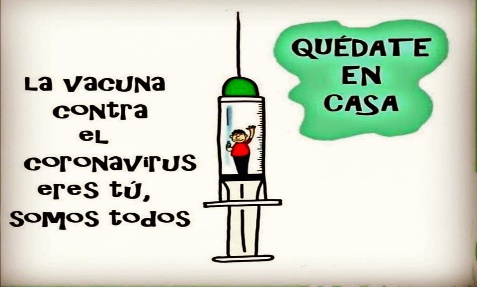                                                  Rancagua                           “Formando Técnicos para el mañana”                                   Unidad Técnico-PedagógicaINNOVACIÓN Y COCINA INTERNACIONAL4° Medio ADocente: Sandra DíazSemana del 8 al 12 de JunioOA: Prepara productos gastronómicos básicos de gastronomía internacional de países como Perú, México, China, Francia, Italia, entre otros, cumpliendo especificaciones y estándares de calidad.Objetivo de la clase: Retroalimentar contenidos de actividades 1, 2, 3 y 4Semana 1 y 2Objetivo: Investiga sobre las características culinarias de países como Perú, China, México, Francia, Italia, entre otros, considerando las tradiciones culinarias de cada región Actividad: Deberás crear un “ensayo” de la manera que más te acomode según tus habilidades y gustos, puede ser un informe escrito, un power point o un video donde me explicaras:’1.- ¿qué ingredientes son la base principal de la gastronomía peruana 2.- ¿cuáles son sus preparaciones más famosas 3.-¿a qué se debe la influencia china en su comida 4.-¿ qué es la comida chifa 5.- que fue lo que más te gusto o llamo la atención de esta cocina Semana 3 del 30 de Marzo al 3 de AbrilSegún lo visto en las guías 1 y 2 ubique los siguientes platos en el mapa de Perú.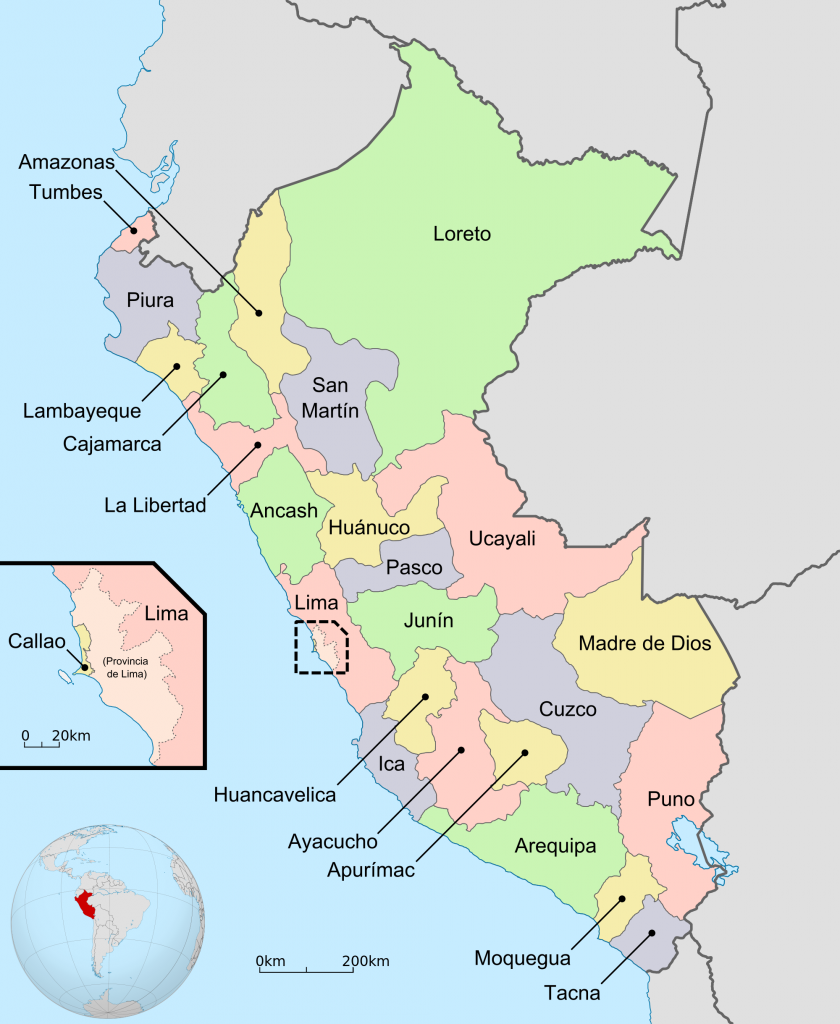 Semana 4 del 6 al 10 de Abril Vea los siguientes tutoriales con recetas típicas peruanas y realice la ficha técnica de cada receta 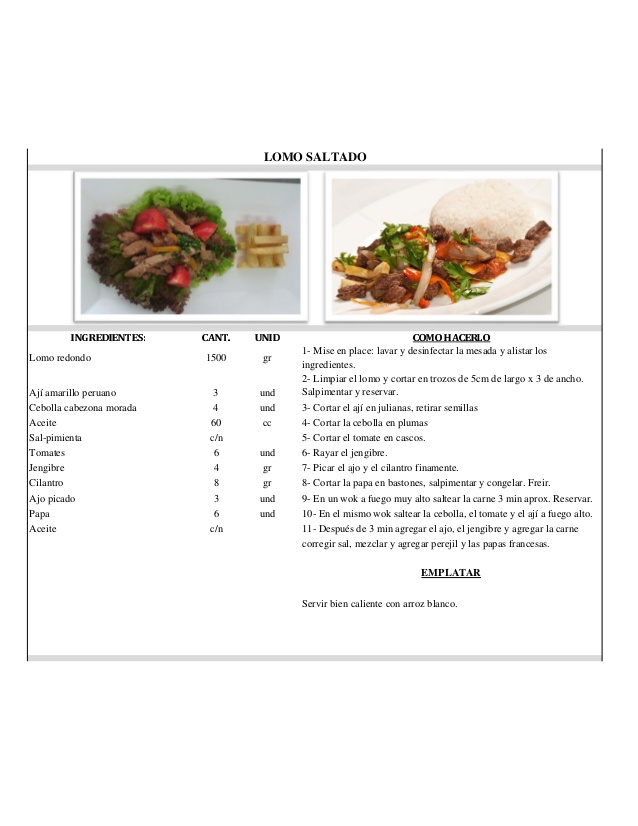 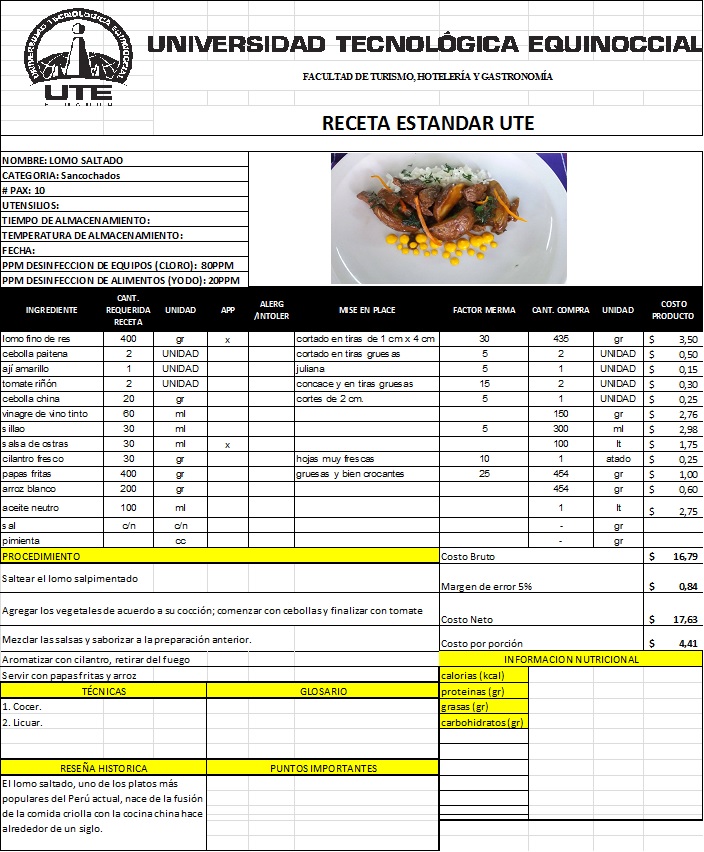 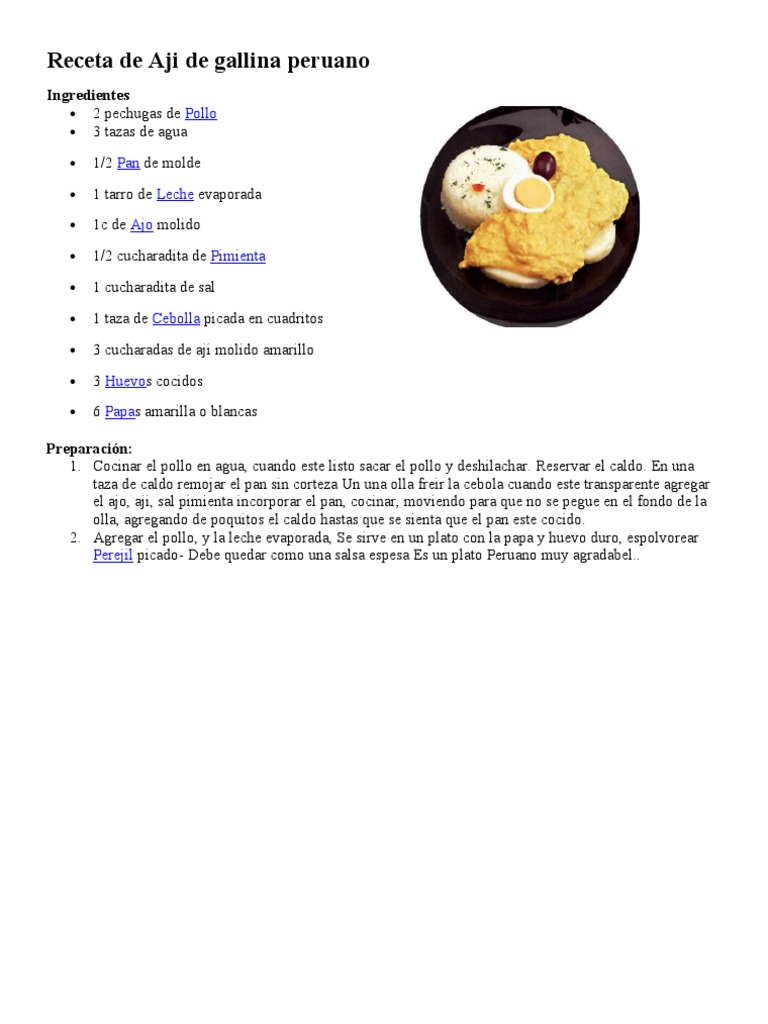 Seco de res con frijolesIngredientes1 kg arroz1/2 kilo pallarés remojado de un día para otro1/2 vasito ají colorado molido con ajos y pimienta comino6 presas carne de res2 ramas culantro5 ramas huacatay5 ramas espinacas1/2 vaso alverjitas pelados1/2 vaso zanahoria pelada y picadaal gusto salc/n aceite3 dientes ajos1 pizca pimienta cominoPasosSancochar el arroz y granear.En una olla a presión dorar el ají colorado molido, luego añadimos medio litro de agua hervida. Después ponemos los frijoles bien lavados y sal al gusto. Luego dejamos que cocine a su punto, si falta agua agregue agua hervida.Tener listo los ingredientes bien lavados y los agregamos a la licuadora: el culantro, el huacatay, la espinaca, ajos, una pizca de pimienta y comino; y licuar. Todo con medio vaso de agua hervida.Una en una olla a presión agregue el licuado y luego dejar que seque el jugo (se cocine); después removemos constantemente y una vez secado el jugo agregue aceite y seguimos dorando. Luego echamos 3 tazas de agua hervida y sal al gusto. Luego agregamos las presas de res, la zanahoria y las alverjas; y dejamos que sancoche la carne de res a su punto.Servir el arroz con los frijoles y el seco de res con una ensalada especial.